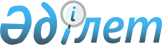 О внесении изменений в решение Шиелийского районного маслихата от 26 декабря 2023 года № 11/22 "О бюджете сельского округа Тартогай на 2024-2026 годы"Решение Шиелийского районного маслихата Кызылординской области от 11 марта 2024 года № 14/22
      Шиелийский районный маслихат РЕШИЛ:
      1. Внести в решение Шиелийского районного маслихата от 26 декабря 2023 года № 11/22 "О бюджете сельского округа Тартогай на 2024-2026 годы" следующие изменения:
      пункт 1 изложить в новой редакции:
      "1. Утвердить бюджет сельского округа Тартогай на 2024-2026 годы согласно приложениям 1, 2 и 3, в том числе на 2024 год в следующих объемах:
      1) доходы – 101 584 тысяч тенге, в том числе:
      налоговые поступления – 5 192 тысяч тенге;
      поступления трансфертов – 96 392 тысяч тенге;
      2) затраты – 102 230,4 тысяч тенге;
      3) чистое бюджетное кредитование – 0;
      бюджетные кредиты – 0;
      погашение бюджетных кредитов – 0;
      4) сальдо по операциям с финансовыми активами – 0;
      приобретение финансовых активов – 0;
      поступления от продажи финансовых активов государства – 0;
      5) дефицит (профицит) бюджета – -646,4 тысяч тенге;
      6) финансирование дефицита (использование профицита) бюджета – 646,4 тысяч тенге;
      поступление займов – 0;
      погашение займов – 0;
      используемые остатки бюджетных средств – 646,4 тысяч тенге.";
      приложение 1 к указанному решению изложить в новой редакции согласно приложению к настоящему решению.
      2. Настоящее решение вводится в действие с 1 января 2024 года. Бюджет сельского округа Тартогай на 2024 год
					© 2012. РГП на ПХВ «Институт законодательства и правовой информации Республики Казахстан» Министерства юстиции Республики Казахстан
				
      Председатель районного маслихата 

А.Жандарбеков
Приложение к решению
Шиелийского районного маслихата
от 11 марта 2024 года № 14/22Приложение 1 к решению
Шиелийского районного маслихата
от 26 декабря 2023 года № 11/22
Категория
Категория
Категория
Категория
Категория
Сумма, тысяч тенге
Класс 
Класс 
Класс 
Класс 
Сумма, тысяч тенге
Подкласс
Подкласс
Подкласс
Сумма, тысяч тенге
Наименование
Наименование
Сумма, тысяч тенге
1.Доходы
1.Доходы
101 584
1
Налоговые поступления
Налоговые поступления
5 192
01
Подоходный налог
Подоходный налог
2 300
2
Индивидуальный подоходный налог
Индивидуальный подоходный налог
2 300
04
Hалоги на собственность
Hалоги на собственность
2 892
1
Hалоги на имущество
Hалоги на имущество
115
4
Hалог на транспортные средства
Hалог на транспортные средства
2 777
4
Поступления трансфертов 
Поступления трансфертов 
96 392
02
Трансферты из вышестоящих органов государственного управления
Трансферты из вышестоящих органов государственного управления
96 392
3
Трансферты из районного (города областного значения) бюджета
Трансферты из районного (города областного значения) бюджета
96 392
Функциональные группы 
Функциональные группы 
Функциональные группы 
Функциональные группы 
Функциональные группы 
Сумма тысяч тенге
Функциональные подгруппы
Функциональные подгруппы
Функциональные подгруппы
Функциональные подгруппы
Сумма тысяч тенге
Администраторы бюджетных программ
Администраторы бюджетных программ
Администраторы бюджетных программ
Сумма тысяч тенге
Бюджетные программы (подпрограммы)
Бюджетные программы (подпрограммы)
Сумма тысяч тенге
Наименование
Сумма тысяч тенге
2. Затраты
102 230,4
01
Государственные услуги общего характера
39 944,3
1
Представительные, исполнительные и другие органы, выполняющие общие функции государственного управления
39 944,3
124
Аппарат акима города районного значения, села, поселка, сельского округа
39 944,3
001
Услуги по обеспечению деятельности акима города районного значения, села, поселка, сельского округа
39 944,3
022
Капитальные расходы государственного органа
0
07
Жилищно-коммунальное хозяйство
31 592
3
Благоустройство населенных пунктов
31 592
124
Аппарат акима города районного значения, села, поселка, сельского округа
31 592
008
Освещение улиц населенных пунктов
26 192
009
Обеспечение санитарии населенных пунктов
0,0
011
Благоустройство и озеленение населенных пунктов
5 400
08
Культура, спорт, туризм и информационное пространство
30 673
1
Деятельность в области культуры
30 673
124
Аппарат акима города районного значения, села, поселка, сельского округа
30 673
006
Поддержка культурно-досуговой работы на местном уровне
30 673
12
Транспорт и коммуникация
0
1
Автомобильный транспорт
0
124
Аппарат акима города районного значения, села, поселка, сельского округа
0
045
Капитальный и средный ремонт автомобиля
0
15
Трансферты
21,1
1
Трансферты
21,1
124
За счет средств местного бюджета
21,1
048
Возврат неиспользованных(недоиспользованных) целевых трансфертов
21,1
3.Чистое бюджетное кредитование
0
4. Сальдо по операциям с финансовыми активами
0
5. Дефицит (профицит) бюджета
-646,4
6. Финансирование дефицита (использование профицита) бюджета
646,4
8
Используемые остатки бюджетных средств
646,4
01
Остатки бюджетных средств
646,4
1
Свободные остатки бюджетных средств
646,4
001
Свободные остатки бюджетных средств
646,4